Для настройки канала «Обороты ротора» необходимо зайти в меню прибора. На клавиатуре прибора нажимаем клавишу  «MENU», появится строка для ввода PIN кода. В зависимости от уровня специалиста осуществляющего вход в «MENU» прибора, существует три уровня доступа: PIN1-11 (бригада), PIN2-22 (мастер), PIN3-714 (сотрудники службы КИПиА изучившие руководство пользователя, или прошедшие обучение на производственной базе АО «Предприятие В-1336». После ввода PIN кода и нажатия клавиши ENTER открывается «Главное меню». Стрелками переводим курсор на строчку «Настройки» и для подтверждения входа нажимаем клавишу ENTER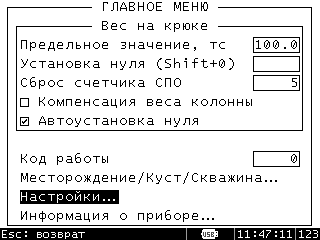 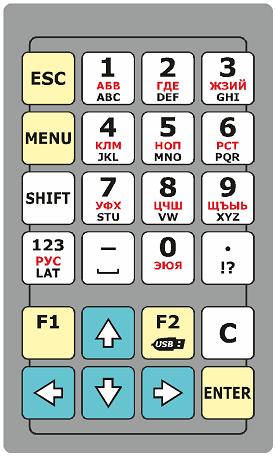 Выбираем строку «Настройка каналов», для подтверждения входа нажимаем клавишу ENTER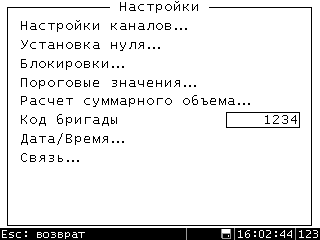 Выбираем строку «Обороты ротора», для подтверждения входа нажимаем клавишу ENTER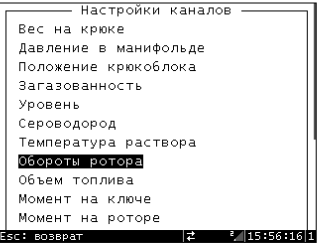 Проводим настройку канала:"Отсечка отрицательных значений" не устанавливается"Авто установка нуля" не устанавливается"Сглаживание индикации" не устанавливается"Задержка индикации" не устанавливается"Корректирующий коэффициент". Перед началом эксплуатации необходимо ввести корректирующий коэффициент. Для параметра "Обороты ротора" он равен 1 (калибровка по датчику)Предельное и аварийное значения необходимы для настройки срабатывания реле блокировок и звуковой сигнализацииГраничные значения и пункт "Шкала" используются для определения конечных точек стрелочных и линейных индикаторов (шкал) выносных табло, если на них не нанесены цифровые значения."Таблица"- этот пункт открывает список созданных таблиц калибровки. Здесь необходимо выбрать одну из созданных таблиц. Незаполненные таблицы выделены серым.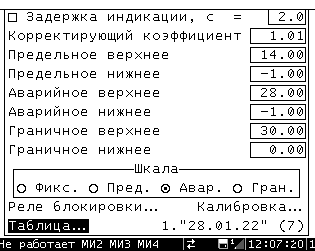 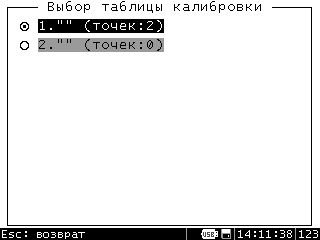 "Калибровка"-  этот пункт позволяет создать новую таблицу калибровки параметра или изменить ранее созданную. Вход в этот пункт открывает список таблиц калибровки. (Калибровка канала «Обороты ротора» осуществляется непосредственно на объекте. Перед калибровкой, выбрать «по датчику»)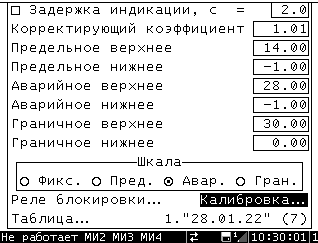 Для предельного и аварийного значений можно настроить срабатывание реле блокировки и звуковую сигнализацию.Граничные значения и пункт "Шкала" используются для определения конечных точек стрелочных и линейных индикаторов (шкал) выносных табло, если на них не нанесены цифровые значения."Реле блокировки". Установка галочки означает срабатывание реле при превышении верхних предельного и аварийного значений, или при уходе ниже нижних значений. Р0 – реле звуковой сигнализации, Р1..Р3 – реле блокировки1..3. Например, при настройках, приведенных на рис., при превышении предельного значения сработает звуковая сигнализация и при превышении аварийного значения сработает реле блокировки1.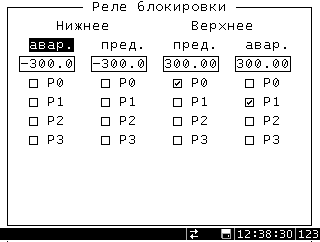 